Labradors vom Aschauergut Hatten Sie bereits einen Hund? (Wenn ja welche Rasse) Was würden Sie gerne mit Ihrem zukünftigen Hund machen? (Ausbildung) Können Sie dem Hund auch in 10 Jahren gerecht werden? Haben Sie die Möglichkeit einer Urlaubsbetreuung?Wie ist Ihre aktuelle Wohnsituation? Haben Sie Kinder? (Wenn zutreffend, wie alt) Kennen Sie den Unterschied zwischen der Showlinie und der Arbeitslinie des Retrievers? (Wenn ja, weshalb möchten Sie einen Welpen aus der Arbeitslinie?)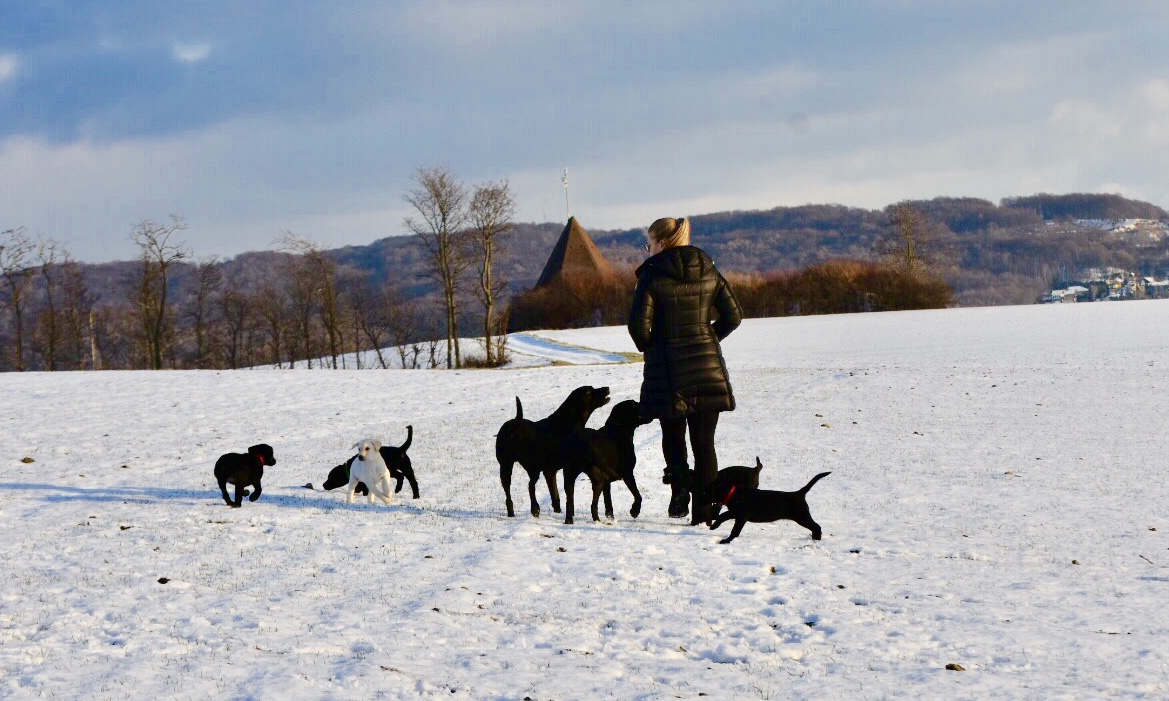 Weshalb möchten Sie aus unserer Zucht einen Welpen?